 MODELO DE ORÇAMENTO DE ELÉTRICA              	 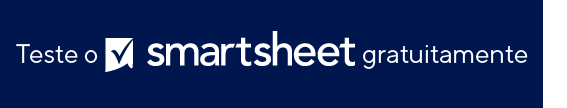 SEU LOGOTIPOSEU LOGOTIPOSEU LOGOTIPOORÇAMENTO DE ELÉTRICAORÇAMENTO DE ELÉTRICAORÇAMENTO DE ELÉTRICANome da empresaLOCALIZAÇÃO DO CANTEIRO DE OBRAS DATA DO ORÇAMENTOOBRA DATA DE INÍCIOOBRA DATA DE TÉRMINORua Principal, 123Rua Principal, 123DATA DO ORÇAMENTOOBRA DATA DE INÍCIOOBRA DATA DE TÉRMINOApto. 456Apto. 456Hamilton, OH 44416Hamilton, OH 44416ORÇAMENTOIDCLIENTEIDORÇAMENTO VÁLIDO ATÉ A DATA(321) 456-7890ORÇAMENTOIDCLIENTEIDORÇAMENTO VÁLIDO ATÉ A DATAEndereço de e-mailCLIENTEMATERIALQTD.PREÇO UNITÁRIOTOTALA/C: Nome/DepartamentoFiação novaNome da empresaInterruptores/tomadas novas (120 V)Rua Principal, 123Tomadas novas (220 V)Apto. 456Interruptores de três polos, tomadas GFCIHamilton, OH 44416Luminárias de teto pequenas/médias(321) 456-7890Luminárias/ventiladores de teto grandesEndereço de e-mailTomadas/interruptores externosAcessórios de iluminação externaDESCRIÇÃO DO TRABALHOTomada externa + Fiação (220 V) Instalar nova caixa de painel de serviçoInstalar novos disjuntores em painelInstalar caixa de disjuntores de 220 V externaEletrodutoTomada/caixas de passagem, etc.Ferragens/porcas/parafusos, etc. da fiaçãoTOTAL DE MATERIAISTOTAL DE MATERIAISTOTAL DE MATERIAISMÃO DE OBRAHORASTAXATOTALTrabalho rudimentarFiação novaInterruptores/tomadas novas (120 V)Tomadas novas (220 V)Interruptores de três polos, tomadas GFCILuminárias de teto pequenas/médiasLuminárias/ventiladores de teto grandesTERMOS E CONDIÇÕESTomadas/interruptores externosAcessórios de iluminação externaTomada externa + Fiação (220 V) Instalar nova caixa de painel de serviçoInstalar novos disjuntores em painelInstalar caixa de disjuntores de 220 V externaTOTAL DA MÃO DE OBRATOTAL DA MÃO DE OBRATOTAL DA MÃO DE OBRASUBTOTALOBRIGADOASSINATURA DO CLIENTEinsira o valor total DESCONTOinsira o valor total DESCONTOEm caso de dúvidas sobre este orçamento, entre em contatoSUBTOTAL MENOS DESCONTOSUBTOTAL MENOS DESCONTOEm caso de dúvidas sobre este orçamento, entre em contatoinsira em percentual ALÍQUOTA DO IMPOSTOinsira em percentual ALÍQUOTA DO IMPOSTONomeIMPOSTO TOTAL(321) 456-7890ASSINATURA DE AUTORIZAÇÃOTRANSPORTE/MANUSEIOTRANSPORTE/MANUSEIOEndereço de e-mailOUTROSwww.seusite.comTOTALAVISO DE ISENÇÃO DE RESPONSABILIDADEQualquer artigo, modelo ou informação fornecidos pela Smartsheet no site são apenas para referência. Embora nos esforcemos para manter as informações atualizadas e corretas, não fornecemos garantia de qualquer natureza, seja explícita ou implícita, a respeito da integridade, precisão, confiabilidade, adequação ou disponibilidade do site ou das informações, artigos, modelos ou gráficos contidos no site. Portanto, toda confiança que você depositar nessas informações será estritamente por sua própria conta e risco.